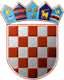 REPUBLIKA HRVATSKAREPUBLIKA HRVATSKAREPUBLIKA HRVATSKAREPUBLIKA HRVATSKAREPUBLIKA HRVATSKAREPUBLIKA HRVATSKAGRAD OBROVACGRAD OBROVACGRAD OBROVACGRAD OBROVACGRAD OBROVACGRAD OBROVACGRADSKO IZBORNO POVJERENSTVOGRADSKO IZBORNO POVJERENSTVOGRADSKO IZBORNO POVJERENSTVOGRADSKO IZBORNO POVJERENSTVOGRADSKO IZBORNO POVJERENSTVOGRADSKO IZBORNO POVJERENSTVOGRADA OBROVCAGRADA OBROVCAGRADA OBROVCAGRADA OBROVCAGRADA OBROVCAGRADA OBROVCAKLASA: KLASA: KLASA: KLASA: KLASA: KLASA: URBROJ: URBROJ: URBROJ: URBROJ: URBROJ: URBROJ: OBROVAC, 15.09.2021.OBROVAC, 15.09.2021.OBROVAC, 15.09.2021.OBROVAC, 15.09.2021.OBROVAC, 15.09.2021.OBROVAC, 15.09.2021.Na osnovi članka 109., u svezi članka 68. stavka 2. Zakona o lokalnim izborima ("Narodne novine", broj 144/12, 121/16, 98/19, 42/20, 144/20 i 37/21) Gradsko izborno povjerenstvo GRADA OBROVCA donijelo jeNa osnovi članka 109., u svezi članka 68. stavka 2. Zakona o lokalnim izborima ("Narodne novine", broj 144/12, 121/16, 98/19, 42/20, 144/20 i 37/21) Gradsko izborno povjerenstvo GRADA OBROVCA donijelo jeNa osnovi članka 109., u svezi članka 68. stavka 2. Zakona o lokalnim izborima ("Narodne novine", broj 144/12, 121/16, 98/19, 42/20, 144/20 i 37/21) Gradsko izborno povjerenstvo GRADA OBROVCA donijelo jeNa osnovi članka 109., u svezi članka 68. stavka 2. Zakona o lokalnim izborima ("Narodne novine", broj 144/12, 121/16, 98/19, 42/20, 144/20 i 37/21) Gradsko izborno povjerenstvo GRADA OBROVCA donijelo jeNa osnovi članka 109., u svezi članka 68. stavka 2. Zakona o lokalnim izborima ("Narodne novine", broj 144/12, 121/16, 98/19, 42/20, 144/20 i 37/21) Gradsko izborno povjerenstvo GRADA OBROVCA donijelo jeNa osnovi članka 109., u svezi članka 68. stavka 2. Zakona o lokalnim izborima ("Narodne novine", broj 144/12, 121/16, 98/19, 42/20, 144/20 i 37/21) Gradsko izborno povjerenstvo GRADA OBROVCA donijelo jeR J E Š E N J ER J E Š E N J ER J E Š E N J ER J E Š E N J ER J E Š E N J ER J E Š E N J EO ODREĐIVANJU BIRAČKIH MJESTAO ODREĐIVANJU BIRAČKIH MJESTAO ODREĐIVANJU BIRAČKIH MJESTAO ODREĐIVANJU BIRAČKIH MJESTAO ODREĐIVANJU BIRAČKIH MJESTAO ODREĐIVANJU BIRAČKIH MJESTANA PODRUČJU GRADA OBROVCANA PODRUČJU GRADA OBROVCANA PODRUČJU GRADA OBROVCANA PODRUČJU GRADA OBROVCANA PODRUČJU GRADA OBROVCANA PODRUČJU GRADA OBROVCAZA PROVEDBU DOPUNSKIH IZBORAZA PROVEDBU DOPUNSKIH IZBORAZA PROVEDBU DOPUNSKIH IZBORAZA PROVEDBU DOPUNSKIH IZBORAZA PROVEDBU DOPUNSKIH IZBORAZA PROVEDBU DOPUNSKIH IZBORANa području GRADA OBROVCA određuju se biračka mjestaNa području GRADA OBROVCA određuju se biračka mjestaNa području GRADA OBROVCA određuju se biračka mjestaNa području GRADA OBROVCA određuju se biračka mjestaNa području GRADA OBROVCA određuju se biračka mjestaNa području GRADA OBROVCA određuju se biračka mjesta1. biračko mjesto broj1. biračko mjesto broj1.OBROVACOBROVACOBROVACOBROVACOBROVACSREDNJA ŠKOLA OBROVAC, OBROVACSREDNJA ŠKOLA OBROVAC, OBROVACSREDNJA ŠKOLA OBROVAC, OBROVACSREDNJA ŠKOLA OBROVAC, OBROVACSREDNJA ŠKOLA OBROVAC, OBROVACSREDNJA ŠKOLA OBROVAC, OBROVACna kojem će glasovati birači s prebivalištem u naseljima: BILIŠANE, GORNJI KARIN, KRUŠEVO, MUŠKOVCI, OBROVAC, ZELENGRADna kojem će glasovati birači s prebivalištem u naseljima: BILIŠANE, GORNJI KARIN, KRUŠEVO, MUŠKOVCI, OBROVAC, ZELENGRADna kojem će glasovati birači s prebivalištem u naseljima: BILIŠANE, GORNJI KARIN, KRUŠEVO, MUŠKOVCI, OBROVAC, ZELENGRADna kojem će glasovati birači s prebivalištem u naseljima: BILIŠANE, GORNJI KARIN, KRUŠEVO, MUŠKOVCI, OBROVAC, ZELENGRADna kojem će glasovati birači s prebivalištem u naseljima: BILIŠANE, GORNJI KARIN, KRUŠEVO, MUŠKOVCI, OBROVAC, ZELENGRADna kojem će glasovati birači s prebivalištem u naseljima: BILIŠANE, GORNJI KARIN, KRUŠEVO, MUŠKOVCI, OBROVAC, ZELENGRAD1111112. biračko mjesto broj2. biračko mjesto broj2.ŽEGARŽEGARŽEGARŽEGARŽEGAROSNOVNA ŠKOLA ŽEGAR, ŽEGAROSNOVNA ŠKOLA ŽEGAR, ŽEGAROSNOVNA ŠKOLA ŽEGAR, ŽEGAROSNOVNA ŠKOLA ŽEGAR, ŽEGAROSNOVNA ŠKOLA ŽEGAR, ŽEGARna kojem će glasovati birači s prebivalištem u naseljima: BOGATNIK, GOLUBIĆ, KAŠTEL ŽEGARSKI, KOMAZECI, KRUPA, NADVODAna kojem će glasovati birači s prebivalištem u naseljima: BOGATNIK, GOLUBIĆ, KAŠTEL ŽEGARSKI, KOMAZECI, KRUPA, NADVODAna kojem će glasovati birači s prebivalištem u naseljima: BOGATNIK, GOLUBIĆ, KAŠTEL ŽEGARSKI, KOMAZECI, KRUPA, NADVODAna kojem će glasovati birači s prebivalištem u naseljima: BOGATNIK, GOLUBIĆ, KAŠTEL ŽEGARSKI, KOMAZECI, KRUPA, NADVODAna kojem će glasovati birači s prebivalištem u naseljima: BOGATNIK, GOLUBIĆ, KAŠTEL ŽEGARSKI, KOMAZECI, KRUPA, NADVODA PREDSJEDNICA PREDSJEDNICA PREDSJEDNICA   LORINDA TOLIĆ     LORINDA TOLIĆ     LORINDA TOLIĆ  22222